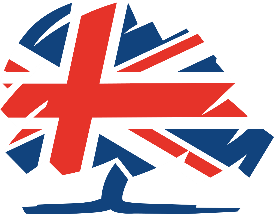 CONSERVATIVE FOREIGN & COMMONWEALTH COUNCILhttp://www.cfcconline.org.uk Email: cfcccontact@gmail.com @CFCCouncil    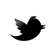 PATRONS The Rt Hon. the Lord Hamilton of Epsom, The Rt Hon Lord Howell of Guildford, The Rt Hon The Lord Hague of Richmond, The Rt. Hon Sir John Major KG CH,  The Rt. Hon The Baroness Chalker of Wallasey, The Rt Hon The Lord Hurd of Westwell CH CBE  PRESIDENT Sir Ronald Halstead CBE (020 7603 9010) VICE PRESIDENTS Peter Friedmann. Jill Burge, Yolande Pascoe CHAIRMAN Rehman Chishti MP (020 7219 7075) VICE CHAIRMEN  Gordon Toland, Andrew Rosindell MP (020 7219 5228), Dr Milena Borden  DEPUTY CHAIRMAN  Chris Buckwell TREASURER  Anthony Farndon  HON  SECRETARY Melissa Crawshay-Williams (0791 787 4770)   2017 ANNUAL SUBSCRIPTION2017 Conservative Foreign & Commonwealth Council (CFCC) Annual Subscription of £40 from 1st January 2017.  Please complete and return the form below with your cheque. Thanking you in advance for your support.The National Rules require all members of affiliated bodies to be paid up members of a Conservative Constituency Association and accordingly a declaration is required with each application or renewal.By detaching and signing the form below it is agreed that the information therein can be held on a computer database to include Conservative Central Office.  If you are not a member of the Party you may join, with the officers’ approval, as an Affiliated Member not related to the Party.Please post the application form (below) to: CFCC Membership, 3 Lodge Road, Tonbridge, Kent TN9 1JAPlease detach------------------------------------------------------------------------------------------------------Send to: CFCC Membership Secretary, 3 Lodge Road, Tonbridge, Kent TN9 1JAI/we have detached this form and wish to apply for or renew membership of the CFCC and enclose my/ourcheque for £              Online payments direct to CFCC can be made via (please add your name as the reference)Lloyds TSBAccount no: 00301310Sort code: 30-95-74Please make any cheque payable to CFCC.  Please email anthony.farndon@talk21.com and cfcccontact@gmail.com  to confirm.I/we certify that I/we belong to:PLEASE PRINT the name of your Constituency Association (if relevant)PLEASE PRINT all your names and address…………………………….………………………………………………………………….…………………………….………………………………………………………………….Telephone ______________________		Email ______________________________Signed					          Date